YMCA Y11 Parents Group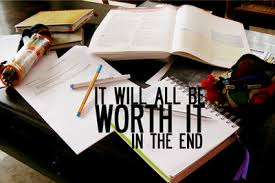 Top 6 TipsPinched from: https://www.youtube.com/watch?v=CPxSzxylRCIANSWERNo Cramming - Spaced practiceCramming doesn’t work! It’s better than nothing, but only just! Space out the same number of hours and the regular retrieval will make your understanding embed in your long-term memory. Planning 4 hours separated by a few days between each hour is better than 5 hours of cramming!InterleavingSwitch between topics! Don’t spend hours on one topic. 30 minutes then go onto something else. Encourages you to make links. Stops you becoming less productiveAsk yourself questionsStart with your textbookMake a list of all the topicsGo down the list and ask questions – what is it – how does it work? What impact does that have? What happened?Then use the class  notes etc to write the answersIt helps you to spot similarities and be able to explain how things work togetherAsk, Explain, ConnectExamples – use concrete examplesScarcity is an abstract – if we describe it as “the rarer something is, the more it costs” then that is still abstract and so hard to remember. Write a concrete example (or draw a concert ticket) – the prompt helps you to remember the complex abstract concept. Ed Sheeran tickets last week, when no one could get one, were £260 for a £35 ticket at face value!)Dual Coding – Combine words and visuals (Not learning Styles)Learning styles are not the answer to revision! Combine words and pictures/images. It gives you 2 mechanisms to remember. (Twice as likely to remember the prompt)Retrieval PracticePut away all your notesBrainstorm everything that you know on a topicThen use your notes to concentrate on the bits you don’t know – This is where to start your revision (not going over what you already know to make yourself feel clever ;)  (This trains your brain to do recall and retrieval) 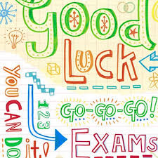 